Transition Buxton Monthly Meeting, 14th March 2017, 
7:30pm at The School Room, Poole’s Cavern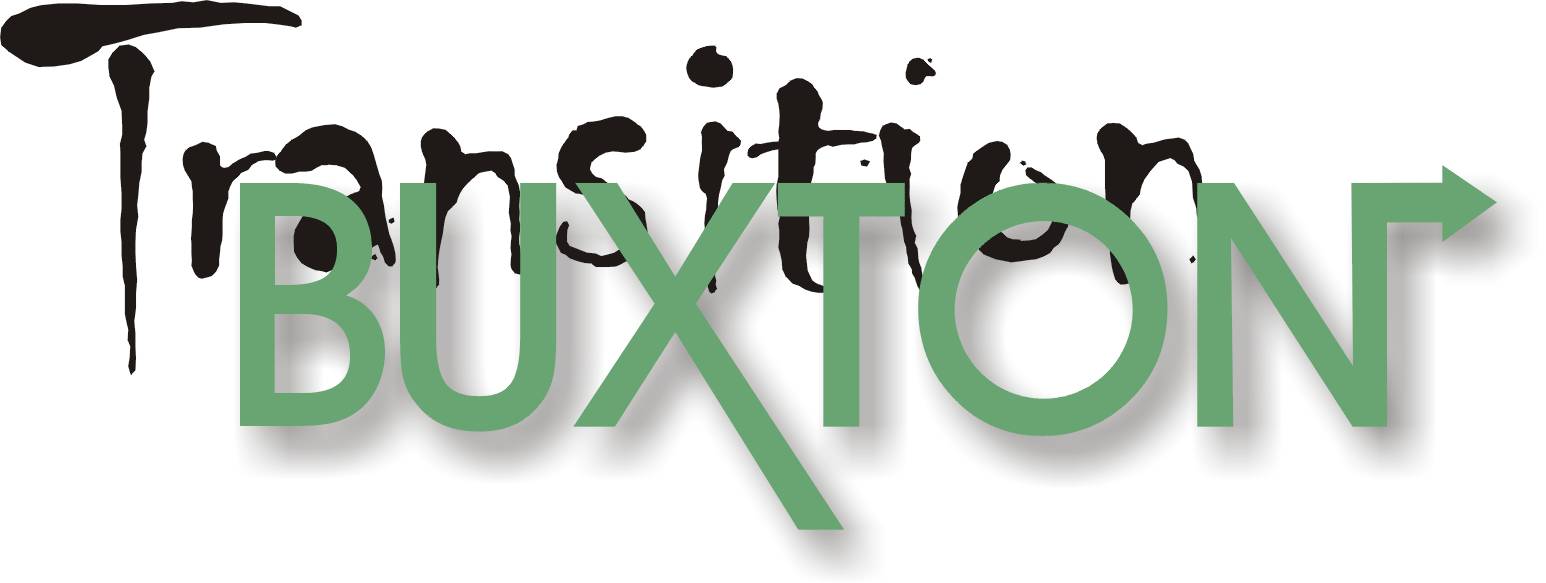 Present: Jean Ball, Peter Crook, Peter Burgess-Allen, Ben Evens, Iain Hawthorn, Veronica Hawthorn, Charles Jolly, Alan Kent, Janet Miller and James Richardson.          Apologies: Jean Todd2. Project and Group Updates:The Awareness Raising GroupJanet gave a presentation on the activities of the Awareness Raising group. Th has been around for a long timeexperience show it to be more effective as a separate group from the o-ordinating group. The group has recently prepared a remit document which  the task to ‘encourage sustainable choices and recruit new supporters and members’. 
The current members of the group are Ben Evens, Charles Jolly, Janet Miller and Jean Todd. The group’s activities include:Preparing leaflets and fliers (they are currently designing a new leaflet).Newsletters; these are distributed to libraries and waiting rooms etc. and put on the websitePreparing an E-bulletin which is sent to supporters about every 3 monthsFilms: > 30 have been shown to date, with a lot shown in the early years. For most of these we have the DVD, Derek looks after these, see list on website to borrow. Talks: About a dozen have been put on, with the aim being to arrange these about twice a year. Topics have included climate change, permaculture and textiles.Seminars e.g. Alternative Economics seminar held in November 2013.Visits, trips out – e.g. Wye valley charcoal burning, Waterswallows recycling centre.Stalls in the town, i.e. Plant/Seed swap with street collection licence, market stallsNew Mills One World Festival, we have participated several times (event not happening this year)Connie Consumasaurus – Connie was made in 2010 for the first Buxton Art Tail and has been to numerous events since. She has her own Facebook page. Working with children – we have discovered that children love making dinosaurs from rubbishTraditional Christmas workshops, making decorations (and dinosaurs)PSHE sessions in local schools (contact now lost)2015 Environment and Sustainability General Election HustingsDecorating the town as part of Buxton in Blooming WinterWhat next:Spring Fair, 1st May and Plant Swap, 3rd June (see below for more information) Open /Gardens Trail 10th/11th June – last year we had an unmanned display at Christchurch, but could do more this year (the Serpentine will be a venue this year so we could go there).Buxton Art Trail 15th/16th JulyOutings e.g. Godley Reservoir, CAT, an Eco-homeFilms – hope to show ‘Demain’ in the AutumnThe group would be very pleased to welcome more members to help it achieve more. 
There is the of being involved in just one aspect of the group’s work. 
The group meets monthly, .Domestic Energy Check service Nine people attended the HPBC funded 1 day course on Saturday 11th March led by Caroline Harmon from Marches Energy Agency. The next step is to sort out the documentation, set up a spreadsheet for the figures and do some practice checks on each other’s houses. We will then be ready to recruit households to have their energy use studied. There is also the possibility of further funding to allow more support and telephone backup. Aim to launch in ~ one month’s time with information on the website, in the meantime a message can go on Facebook to say that the course has happened and that we are consolidating in order to provide domestic energy checks soon.  Community Orchard Expansion On 25th February around 14 people braved some very wet weather to plant five trees at our newest site for the dispersed community orchard at Hogshaw Drive. We are hoping to install some signage near each of the sites soon. Peter C has a contact at Burbage primary school and will enquire whether they have any space for some trees there.   3. What Else Could We Be Doing?Participate in ‘Earth Hour’ from 8pm to 9pm on 25th March 2017, see: www.earthhour.orgSpring Fair Bank Holiday Monday 1st May. Ideas suggested so far for new activities for the stall  dinosaur face painting, dinosaur headdress/mask making, hand crank sewing machine, energy producing bicycle/Scalextric, cooking something in a hay box, display of underwear through the ages as proof of global warming. Ben is considering making a game based on the relative heat losses from different parts of a house (inspired by the energy training). Connie will need some maintenance prior to the event, volunteers required, date for this fixed for 22nd April. She will also need three pairs of mens old black shoes@transitionbuxton.co.uk.Plant Swap and street collection Saturday 3rd June, we were encouraged to be sowing our seeds for this now!We are currently mulling over ideas for a regular practical activity. An example is a ‘Repair Café’ as happens at Chesterfield and Farnham, but this would need enough people with the requisite skills. We could also reinstate the reskilling workshops, for example a curtain lining workshop. Previously we have bulk bought material to order and on one occasion made up the curtains communally.4. National Transition News/Topical News Items 	The Transition Network, which describes itself as a movement of communities coming together to reimagine and rebuild our world, is now ten years old. See: https://transitionnetwork.org/news-and-blog/celebrating-10-years-transition-town-totnes/ There is currently a big push on fossil fuel divestment, including a petition from some of Derbyshire’s Transition groups, see: https://campaigns.gofossilfree.org/petitions/divest-derbyshire  http://us7.campaign-archive2.com/?u=a3462e33d801fa085b0123db1&id=09235d4241&e=c3e13bceaa5. Any other businesshttp://www.transitionbuxton.co.uk/home/funding-and-donations/James Richardson who joined us for the evening told us about his involvement in the Cuckmere Community Solar Company which plans to build a part-commercial, part-community solar farm. He was in the area as his company has recently built a solar farm in Denstone, Staffs.